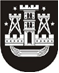 KLAIPĖDOS MIESTO SAVIVALDYBĖS TARYBASPRENDIMASDĖL klaipėdos miesto savivaldybės švietimo įstaigų patalpų suteikimo paslaugos IR NAUDOJIMOSI STADIONais (SPORTO AIKŠTYNais) tvarkos aprašo patvirtinimo2017 m. rugsėjo 14 d. Nr. T2-219KlaipėdaVadovaudamasi Lietuvos Respublikos vietos savivaldos įstatymo 16 straipsnio 2 dalies 26 punktu, Klaipėdos miesto savivaldybės taryba nusprendžia:1. Patvirtinti Klaipėdos miesto savivaldybės švietimo įstaigų patalpų suteikimo paslaugos ir naudojimosi stadionais (sporto aikštynais) tvarkos aprašą (pridedama).2. Skelbti šį sprendimą Teisės aktų registre ir Klaipėdos miesto savivaldybės interneto svetainėje.Savivaldybės merasVytautas Grubliauskas